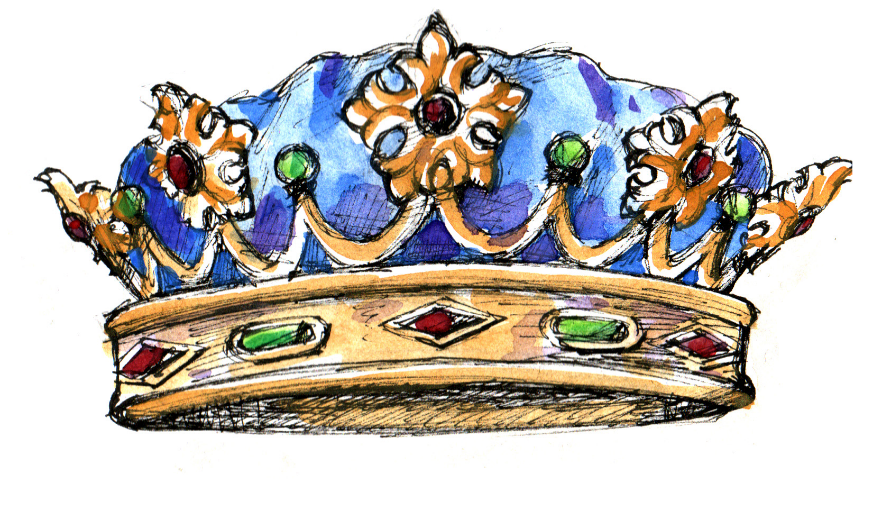 I am Worthy#dgsroyals I am smart#dgsroyals I am capable#dgsroyals I am valued#dgsroyals I am creative#dgsroyals I am kind#dgsroyals I am enough#dgsroyals I belong#dgsroyals I canachieve#dgsroyals I cando hard things#dgsroyals I am brave#dgsroyals I am strong#dgsroyals I am talented#dgsroyals I am unique#dgsroyals I am amazing#dgsroyals 